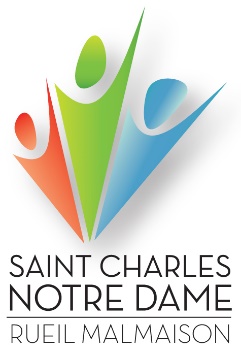 Ecole Saint Charles- Notre Dame Rueil-MalmaisonStructure Pédagogique2019-2020Ecole Saint Charles- Notre Dame Rueil-MalmaisonStructure Pédagogique2019-2020Classe Classe 1 PS Bleu 2 MS Jaune 3 GS Rouge 4 CP Jaune 5 CP Rouge 6 CP Bleu 7 CE1 jaune 8 CE1 rouge 9 CE1 Bleu 10 CE2 Jaune 11 CE2 Rouge 12 CE2 Bleu 13 CM1 Rouge 14 CM1 Jaune 15 CM1 Bleu 16 CM2 Rouge 17 CM2 Bleu 18 CM2 Jaune 